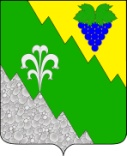 АДМИНИСТРАЦИЯ НИЖНЕБАКАНСКОГО СЕЛЬСКОГО ПОСЕЛЕНИЯ КРЫМСКОГО РАЙОНА ПОСТАНОВЛЕНИЕ   от    14.06.2017                                                                                              № 106станица НижнебаканскаяОб утверждении Положения о комиссии по проведению конкурсов или аукционов на право заключения договоров аренды, договоров безвозмездного пользования, договоров доверительного управления имуществом, иных договоров, предусматривающих переход прав владения и (или) пользования в отношении муниципального имуществаВ соответствии со ст. 16 Федерального закона от 06.10.2003 N 131-ФЗ "Об общих принципах организации местного самоуправления в Российской Федерации", ст. 17.1 Федерального закона от 26.07.2006 N 135-ФЗ "О защите конкуренции", Приказом Федеральной Антимонопольной службы от 10.02.2010 N 67 "О порядке проведения конкурсов или аукционов на право заключения договоров аренды, договоров безвозмездного пользования, договоров доверительного управления имуществом, иных договоров, предусматривающих переход прав владения и (или) пользования в отношении государственного или муниципального имущества, и перечне видов имущества, в отношении которого заключение указанных договоров может осуществляться путем проведения торгов в форме конкурса", решением Совета Нижнебаканского сельского поселения Крымского района от  03.11.2006 года № 59 «О порядке управления и распоряжения объектами муниципальной собственности Нижнебаканского сельского поселения Крымского района» постановляет:1.Утвердить Положение о комиссии по проведению конкурсов или аукционов на право заключения договоров аренды, договоров безвозмездного пользования, договоров доверительного управления имуществом, иных договоров, предусматривающих переход прав владения и (или) пользования в отношении муниципального имущества (прилагается).2.Утвердить состав комиссии по проведению конкурсов или аукционов на право заключения договоров аренды, договоров безвозмездного пользования, договоров доверительного управления имуществом, иных договоров, предусматривающих переход прав владения и (или) пользования в отношении муниципального имущества (прилагается).3.Специалисту 1-категории администрации Нижнебаканского  сельского поселения Крымского района Ахрютиной А.Г. опубликовать настоящее постановление в средствах массовой информации и обеспечить размещение   на официальном сайте администрации Нижнебаканского сельского поселения Крымского района в информационно-телекоммуникационной сети «Интернет».4. Контроль за выполнением настоящего постановления возложить на  заместителя главы администрации Нижнебаканского сельского поселения Шахова Алексея Николаевича.Глава Нижнебаканского сельского 							        поселения Крымского района                                                             И.И.ГернешийПоложения о комиссии по проведению конкурсов или аукционов на право заключения договоров аренды, договоров безвозмездного пользования, договоров доверительного управления имуществом, иных договоров, предусматривающих переход прав владения и (или) пользования в отношении муниципального имуществаI. Общие положения1.1. Положение о Комиссии по проведению конкурсов или аукционов на право заключения договоров аренды, договоров безвозмездного пользования, договоров доверительного управления имуществом, иных договоров, предусматривающих переход прав владения и (или) пользования в отношении муниципального имущества (далее - Положение) разработано в соответствии с требованиями Федерального закона от 26.07.2006 N 135-ФЗ "О защите конкуренции", Приказа Федеральной антимонопольной службы России от 10.02.2010 N 67 "О порядке проведения конкурсов или аукционов на право заключения договоров аренды, договоров безвозмездного пользования, договоров доверительного управления имуществом, иных договоров, предусматривающих переход прав владения и (или) пользования в отношении государственного или муниципального имущества, и перечне видов имущества, в отношении которого заключение указанных договоров может осуществляться путем проведения торгов в форме конкурса".
1.2. Настоящее Положение определяет цели создания, задачи, функции, состав и порядок деятельности Комиссии по проведению конкурсов или аукционов на право заключения договоров аренды, договоров безвозмездного пользования, договоров доверительного управления имуществом, иных договоров, предусматривающих переход прав владения и (или) пользования в отношении муниципального имущества (далее - Комиссия).1.3. Комиссия в своей деятельности руководствуется Гражданским кодексом Российской Федерации, Федеральным законом от 26.07.2006 N 135-ФЗ "О защите конкуренции", Приказом Федеральной антимонопольной службы России от 10.02.2010 N 67 "О порядке проведения конкурсов или аукционов на право заключения договоров аренды, договоров безвозмездного пользования, договоров доверительного управления имуществом, иных договоров, предусматривающих переход прав владения и (или) пользования в отношении государственного или муниципального имущества, и перечне видов имущества, в отношении которого заключение указанных договоров может осуществляться путем проведения торгов в форме конкурса", иными федеральными законами, нормативно-правовыми актами Президента Российской Федерации, Правительства Российской  Федерации, а также нормативными правовыми актами Краснодарского края, нормативными правовыми актами, постановлениями и распоряжениями администрации Нижнебаканского поселения Крымского района города и настоящим Положением.1.4. Не урегулированные настоящим положением отношения, связанные с проведением конкурса (аукциона), регулируются Приказом Федеральной антимонопольной службы России от 10.02.2010 N 67 "О порядке проведения конкурсов или аукционов на право заключения договоров аренды, договоров безвозмездного пользования, договоров доверительного управления имуществом, иных договоров, предусматривающих переход прав владения и (или) пользования в отношении государственного или муниципального имущества, и перечне видов имущества, в отношении которого заключение указанных договоров может осуществляться путем проведения торгов в форме конкурса".II. Цели и задачи Комиссии2.1. Комиссия создается в целях проведения процедуры торгов в форме конкурсов или аукционов на право заключения договоров аренды, договоров безвозмездного пользования, договоров доверительного управления имуществом, иных договоров, предусматривающих переход прав владения и (или) пользования в отношении муниципального имущества2.2. В задачи Комиссии входит:
          2.2.1. Обеспечение единства экономического пространства на территории муниципального образования  Нижнебаканского сельского поселения;
          2.2.2. Расширение возможностей для получения физическими и юридическими лицами прав владения и (или) пользования в отношении муниципального имущества;
          2.2.3. Развитие добросовестной конкуренции, совершенствование деятельности органов местного самоуправления;
          2.2.4. Обеспечение гласности и прозрачности при передаче прав владения и (или) пользования в отношении муниципального имущества;
          2.2.5. Предотвращение коррупции и других злоупотреблений.
III. Состав Комиссии и порядок ее формирования
          3.1. Комиссия является постоянно действующим коллегиальным органом.          3.2. Персональный состав Комиссии утверждается постановлением администрации Нижнебаканского сельского поселения.
          3.3. В состав Комиссии входит пять человек - председатель Комиссии, заместитель председателя, секретарь Комиссии, члены Комиссии. По представлению председателя Совета депутатов Нижнебаканского сельского поселения в состав Комиссии включаются депутаты Совета Нижнебаканского сельского поселения в количестве не более 2 человек.
          3.4. Замена члена комиссии допускается путем внесения изменения в постановление администрации Нижнебаканского сельского поселения о внесении изменений в состав комиссии.
IV. Функции Комиссии
4.1. Основными функциями Комиссии являются:4.1.1. - вскрытие конвертов с заявками на участие в конкурсе;- определение участников конкурса;- рассмотрение, оценка и сопоставление заявок на участие в конкурсе;- определение победителя конкурса;- ведение протокола вскрытия конвертов с заявками на участие в конкурсе, протокола рассмотрения заявок на участие в конкурсе, протокола оценки и сопоставления заявок на участие в конкурсе, протокола об отказе от заключения договора, протокола об отстранении заявителя или участника конкурса от участия в конкурсе;          4.1.2. - рассмотрение заявок на участие в аукционе и отбор участников аукциона;- ведение протокола рассмотрения заявок на участие в аукционе, протокола аукциона, протокола об отказе от заключения договора, протокола об отстранении заявителя или участника аукциона от участия в аукционе.V. Права и обязанности Комиссии и ее членов
5.1. Комиссия обязана:          5.1.1. Рассматривать заявки на участие в конкурсе (аукционе)  на предмет соответствия требованиям, установленным документацией об конкурсе (аукционе), и соответствия заявителей требованиям, установленным пунктом 18 Правил проведения конкурсов или аукционов на право заключения договоров аренды, договоров безвозмездного пользования, договоров доверительного управления имуществом, иных договоров, предусматривающих переход прав владения и (или) пользования в отношении государственного или муниципального имущества, утвержденных Приказом Федеральной антимонопольной службы России от 10.02.2010 N 67 (далее - Правила);
          5.1.2. Принимать решение о допуске к участию в конкурсе (аукционе)  заявителя и о признании заявителя участником аукциона или об отказе в допуске такого заявителя к участию в конкурсе (аукционе)  в порядке и по основаниям, предусмотренным пунктами 24 - 26 Правил;          5.1.3. Вести протокол и подписывать всеми присутствующими на заседании членами конкурсной комиссии в день окончания рассмотрения заявок на участие в конкурсе (аукционе);          5.1.4. Составлять протокол об отказе от заключения договора в случае отказа от заключения договора с победителем конкурсе (аукционе)  либо при уклонении победителя конкурса (аукциона)   от заключения договора с участником конкурса (аукциона) , с которым заключается такой договор, в срок не позднее дня, следующего после дня установления фактов, предусмотренных пунктом 93 Правил и являющихся основанием для отказа от заключения договора;          5.1.5. Не предъявлять к участникам конкурса (аукциона)   иные требования, не предусмотренные действующим законодательством;          5.1.6. Не проводить переговоры с участниками конкурса (аукциона) до проведения и (или) во время проведения аукциона, кроме случаев обмена информацией (предоставление общедоступных данных (информации), находящейся в открытом доступе в целях организации участия заинтересованных лиц в процедуре проведения открытого конкурса (аукциона), прямо предусмотренных законодательством РоссийскойФедерации и документацией об конкурсе (аукционе);          5.1.7. Осуществлять аудио- и/или видеозапись вскрытия конвертов с заявками на участие в конкурсе. Любой заявитель, присутствующий при вскрытии конвертов с заявками на участие в конкурсе, вправе осуществлять аудио- и/или видеозапись вскрытия конвертов с заявками на участие в конкурсе (аукционе).
          5.1.8. Исполнять иные обязанности, установленные действующим законодательством.
          5.2. В случаях, предусмотренных законодательством Российской Федерации о проведении конкурсов (аукционов)  на право заключения договоров, отстранять участника от участия в конкурсе (аукционе).

           5.3. Члены Комиссии обязаны:  5.3.1. Знать и руководствоваться в своей деятельности требованиями законодательства Российской Федерации и иных нормативно-правовых актов Российской Федерации о проведении конкурсов (аукционов)  на право заключения договоров, предусматривающих передачу прав на муниципальное имущество, и настоящим Положением;          5.3.2. Лично присутствовать на заседаниях Комиссии;          5.3.3. Не допускать разглашения сведений, ставших им известными в ходе проведения процедур торгов на право заключения договоров, кроме случаев, прямо предусмотренных законодательством и иными нормативно-правовыми актами Российской Федерации;          5.3.4. Заявить о личной заинтересованности в результатах конкурсов (аукционов)  либо о возможности оказания на них влияния участниками конкурсов (аукционов). Заявление должно быть сделано заранее и не препятствовать проведению заседания Комиссии в установленные сроки;          5.3.5. Подписывать протоколы.          5.4. Члены Комиссии вправе:          5.4.1. Знакомиться со всеми представленными участниками конкурса (аукциона)  документами и сведениями;          5.4.2. Выступать на заседаниях Комиссии;          5.4.3. Проверять правильность содержания протоколов.          5.5. Председатель Комиссии:          5.5.1. Осуществляет общее руководство работой Комиссии и обеспечивает выполнение настоящего Положения;          5.5.2. Утверждает график проведения заседаний Комиссии;          5.5.3. Объявляет заседание правомочным при наличии кворума;          5.5.4. Открывает и ведет заседания Комиссии, объявляет перерывы;          5.5.5. Объявляет состав Комиссии.         5.6. Секретарь Комиссии:         5.6.1. Осуществляет подготовку заседаний Комиссии, включая оформление и рассылку необходимых документов, информирование членов Комиссии по всем вопросам, относящимся к их функциям, в том числе извещает лиц, принимающих участие в работе Комиссии, о времени и месте проведения заседаний не менее чем за два рабочих дня до их начала и обеспечивает членов Комиссии необходимыми материалами;          5.6.2. Регистрирует явившихся на аукцион участников аукциона;          5.6.3. Оформляет протоколы;          5.6.4. Осуществляет иные действия организационно-технического характера.
VI. Опубликование, размещение на сайте, направление участнику конкурса протоколов конкурса (аукциона)          6.1. Секретарь Комиссии составляет протокол конкурса (аукциона). Члены конкурсной Комиссии, присутствующие во время проведения конкурса (аукциона), подписывают протокол конкурса (аукциона) непосредственно после вскрытия конвертов.         6.2. Секретарь Комиссии в течение дня, следующего за днем его подписания, размещает на официальном сайте торгов Российской Федерации www.torgi.gov.ru протокол конкурса (аукциона) и направляет его участнику.VII. Регламент работы Комиссии
          7.1. Комиссией осуществляется вскрытие конвертов с заявками на участие в конкурсе и открытие доступа к поданным в форме электронных документов и подписанным в соответствии с нормативными правовыми актами Российской Федерации заявками на участие в конкурсе (далее - вскрытие конвертов с заявками на участие в конкурсе), определение участников конкурса, рассмотрение, оценка и сопоставление заявок на участие в конкурсе, определение победителей конкурса, ведение протокола вскрытия конвертов с заявками на участие в конкурсе и открытия доступа к поданным в форме электронных документов заявкам на участие в конкурсе, протокола рассмотрения заявок на участие в конкурсе, протокола об оценке сопоставления заявок на участие в конкурсе, протокола об отказе от заключения договора, протокола об отстранении заявителя или участника конкурса от участия в конкурсе.          7.2. Комиссией осуществляется рассмотрение заявок на участие в аукционе и отбор участников аукциона, ведение протокола рассмотрения заявок на участие в аукционе, протокола аукциона, протокола об отказе от заключения договора, протокола об отстранении заявителя или участника аукциона от участия в аукционе.          7.3. Работа Комиссии осуществляется на ее заседаниях, Комиссия правомочна осуществлять свои функции, если на заседании Комиссии присутствует не менее чем пятьдесят процентов от общего числа ее членов.          7.4. Решения Комиссии принимаются открытым голосованием простым большинством голосов членов Комиссии, присутствующих на заседании. Каждый член Комиссии имеет один голос.VIII. Контроль за деятельностью и ответственность Комиссии
         8.1. В случае если члену Комиссии станет известно о нарушении другим членом Комиссии законодательства Российской Федерации о проведении торгов на право заключения договоров, иных нормативных правовых актов Российской Федерации и настоящего Положения, он должен сообщить об этом председателю Комиссии незамедлительно.          8.2. Контроль за деятельностью Комиссии осуществляется вице-мэром.          8.3. Ответственность членов Комиссии наступает в соответствии с действующим законодательством.Глава Нижнебаканского сельского 							        поселения Крымского района                                                             И.И.Гернеший СОСТАВ КОМИССИИ ПО ПРОВЕДЕНИЮ КОНКУРСОВ (АУКЦИОНОВ)  НА ПРАВО ЗАКЛЮЧЕНИЯ ДОГОВОРОВ АРЕНДЫ, БЕЗВОЗМЕЗДНОГО ПОЛЬЗОВАНИЯ, ДОГОВОРОВ ДОВЕРИТЕЛЬНОГО УПРАВЛЕНИЯ ИМУЩЕСТВОМ, ИНЫХ ДОГОВОРОВ, ПРЕДУСМАТРИВАЮЩИХ ПЕРЕХОД ПРАВ ВЛАДЕНИЯ И (ИЛИ) ПОЛЬЗОВАНИЯ В ОТНОШЕНИИ МУНИЦИПАЛЬНОГО ИМУЩЕСТВА(в редакции Постановления Администрации Нижнебаканского сельского поселения от 14.06.2017 N 106) Глава Нижнебаканского сельского 							        поселения Крымского района                                                             И.И.ГернешийПриложение №1К постановлению администрации Нижнебаканского сельского поселения Крымского района № 106 от 15.06.2017гПриложение №2К постановлению администрации Нижнебаканского сельского поселения Крымского района № 106 от 14.06.2017гШахов Алексей Николаевич-Заместитель главы Нижнебаканского сельского поселения, председатель КомиссииКорниенко Оксана Валерьевна-главный специалист администрации Нижнебаканского сельского поселения, заместитель председателя КомиссииМироненко Татьяна Андреевна-специалист 1 категории администрации Нижнебаканского сельского поселения, секретарь КомиссииЧлены Комиссии:Члены Комиссии:Члены Комиссии:ДроздЕлена Валерьевна-ведущий специалист администрации Нижнебаканского сельского поселенияКаштанова Валентина Владимировна-ведущий специалист администрации Нижнебаканского сельского поселения